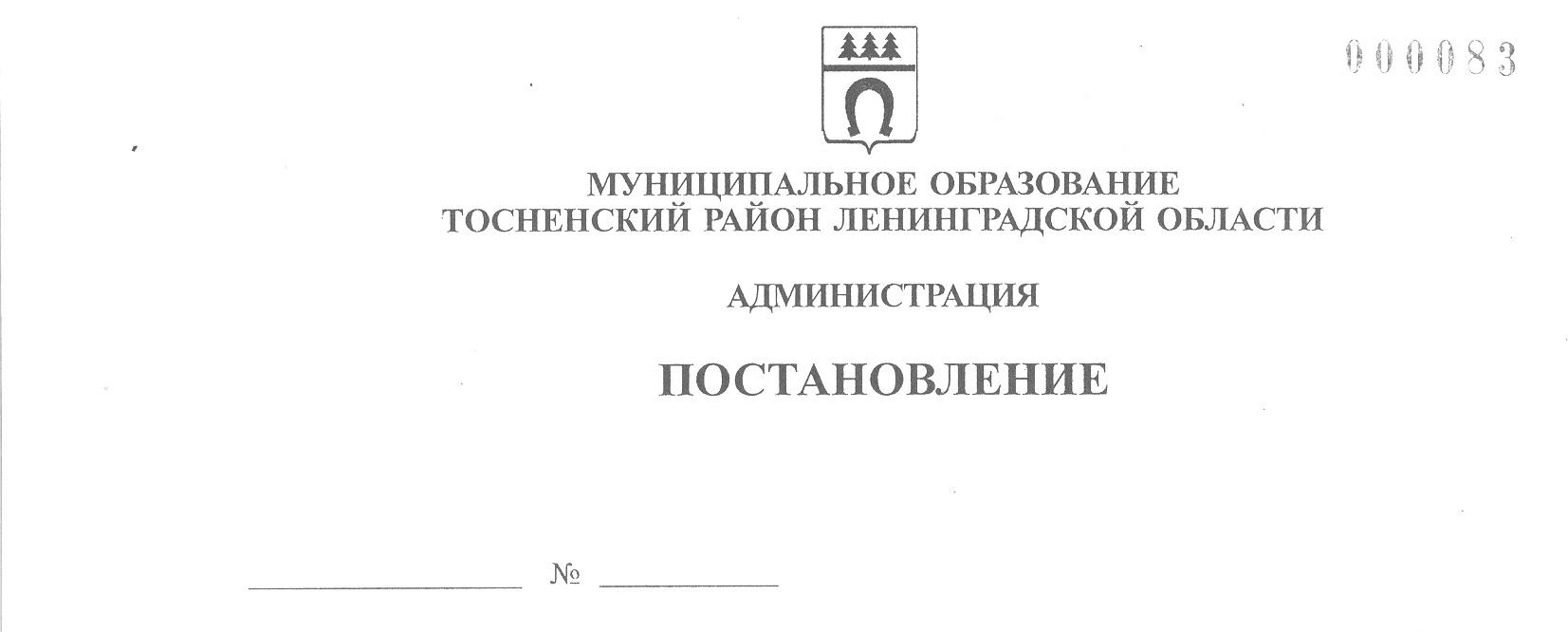 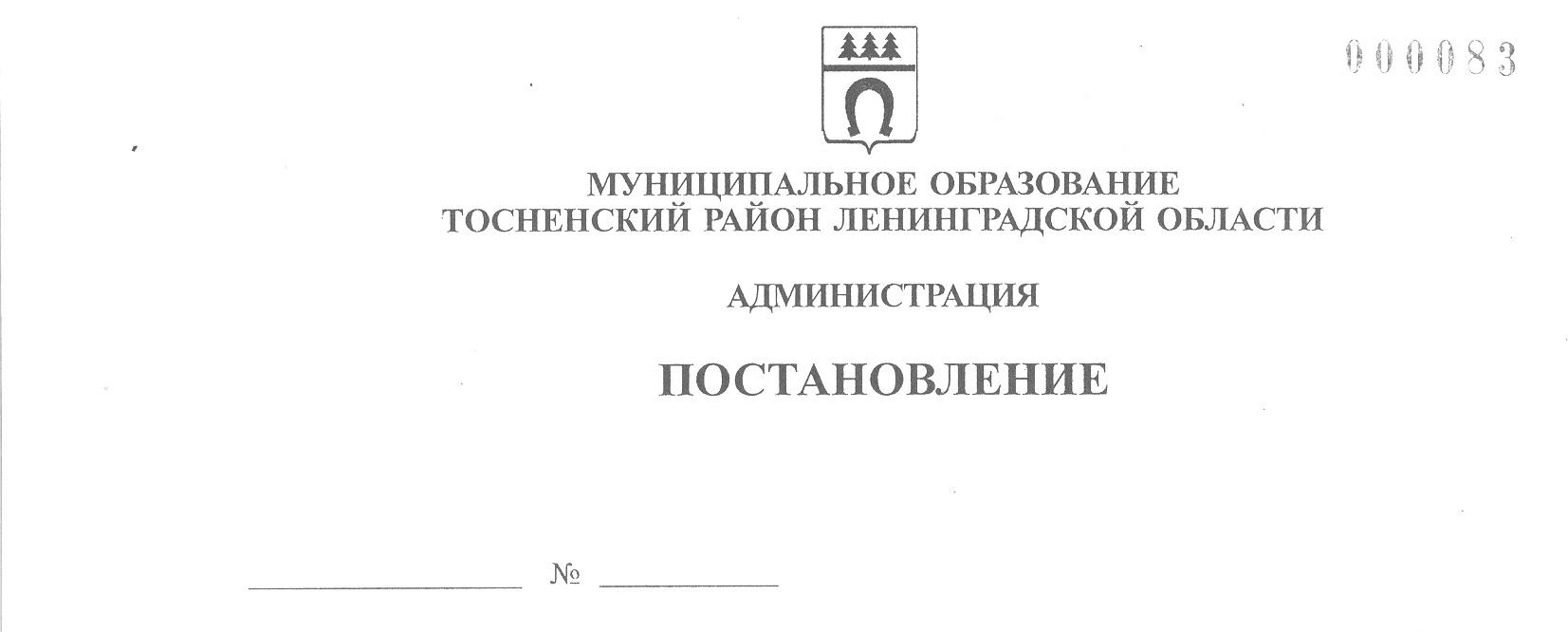 27.07.2021                                1701-паО внесении изменений в детальный план-график реализации муниципальной программы «Развитие физической культуры, спорта и молодежной политики в муниципальном образованииТосненский район Ленинградской области»На основании постановления администрации муниципального образования Тосненский район Ленинградской области «О внесении изменений в муниципальную программу «Развитие физической культуры, спорта и молодежной политики в муниципальном образовании Тосненский район Ленинградской области» от 22.07.2021 № 1663 - па, в соответствии с Порядком разработки, утверждения, реализации и оценки эффективности муниципальных программ на территории муниципального образования Тосненский район    Ленинградской области и Тосненского городского поселения Тосненского муниципального района Ленинградской области, утвержденным постановлением администрации муниципального образования Тосненский район Ленинградской области от 06.11.2018             № 2647-па (с учетом изменений, внесенных постановлениями администрации муниципального образования Тосненский район Ленинградской области от 22.04.2020 № 736-па,    от 10.08.2020 № 1410-па), и статьей 25 Устава муниципального образования Тосненский район Ленинградской области администрация муниципального образования Тосненский район Ленинградской областиПОСТАНОВЛЯЕТ:1. Внести изменения в приложение 1 к постановлению администрации муниципального образования Тосненский район Ленинградской области от 19.12.2018 № 3164-па «Об утверждении детального плана-графика муниципальной программы «Развитие физической культуры, спорта и молодежной политики в муниципальном образовании Тосненский район Ленинградской области» (с учетом изменений, внесенных постановлениями администрации муниципального образования Тосненский район Ленинградской области от 27.12.2019 № 2409-па, от 20.04.2020 № 701-па, от 25.05.2020 № 905-па, от 26.08.2020 № 1537-па, от 22.10.2020 № 1958-па, от 24.12.2020 № 2579-па, от 16.03.2021 № 514-па и от 19.04.2021 №837-па), изложив его в новой редакции (приложение).2. Отделу молодежной политики, физической культуры и спорта администрации муниципального образования Тосненский район Ленинградской области направить в пресс-службу комитета по организационной работе, местному самоуправлению, межнациональным и межконфессиональным отношениям администрации муниципального образования Тосненский район Ленинградской области настоящее постановление для обнародования в порядке, установленном Уставом муниципального образования Тосненский район Ленинградской области.23. Пресс-службе комитета по организационной работе, местному самоуправлению, межнациональным и межконфессиональным отношениям администрации муниципального образования Тосненский район Ленинградской области обеспечить обнародование настоящего постановления в порядке, установленном Уставом муниципального образования Тосненский район Ленинградской области.4. Контроль за исполнением постановления возложить на заместителя главы администрации муниципального образования Тосненский район Ленинградской области по безопасности Цая И.А.5. Настоящее постановление вступает в силу со дня его принятия.Глава администрации					                                            А.Г. КлементьевВиноградова Наталья Алексеевна, 8(81361)2629911 га